Ek 2. Görev Tanımları; İş Akış Şemaları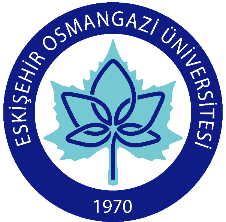 Sınav Programı İş Akış ŞemasıYayın Tarihi:Sınav Programı İş Akış ŞemasıRevizyon Tarihi:Sınav Programı İş Akış ŞemasıRevizyon No:Sınav Programı İş Akış ŞemasıSayfa No:Bölüm Kurulu Karar Alma İş-Akış ŞemasıYayın Tarihi:Bölüm Kurulu Karar Alma İş-Akış ŞemasıRevizyon Tarihi:Bölüm Kurulu Karar Alma İş-Akış ŞemasıRevizyon No:Bölüm Kurulu Karar Alma İş-Akış ŞemasıSayfa No:Ders Telafi İş Akış ŞemasıYayın Tarihi:Ders Telafi İş Akış ŞemasıRevizyon Tarihi:Ders Telafi İş Akış ŞemasıRevizyon No:Ders Telafi İş Akış ŞemasıSayfa No:Mezuniyet İş-Akış ŞemasıYayın Tarihi:Mezuniyet İş-Akış ŞemasıRevizyon Tarihi:Mezuniyet İş-Akış ŞemasıRevizyon No:Mezuniyet İş-Akış ŞemasıSayfa No:Danışman Görevlendirmesi İş Akış ŞemasıYayın Tarihi:Danışman Görevlendirmesi İş Akış ŞemasıRevizyon Tarihi:Danışman Görevlendirmesi İş Akış ŞemasıRevizyon No:Danışman Görevlendirmesi İş Akış ŞemasıSayfa No:Ders Planlarının ve İçeriklerinin Güncellenmesi İş Akış ŞemasıYayın Tarihi:Ders Planlarının ve İçeriklerinin Güncellenmesi İş Akış ŞemasıRevizyon Tarihi:Ders Planlarının ve İçeriklerinin Güncellenmesi İş Akış ŞemasıRevizyon No:Ders Planlarının ve İçeriklerinin Güncellenmesi İş Akış ŞemasıSayfa No:Kısmi Zamanlı Öğrenci Çalıştırma İş Akış ŞemasıYayın Tarihi:Kısmi Zamanlı Öğrenci Çalıştırma İş Akış ŞemasıRevizyon Tarihi:Kısmi Zamanlı Öğrenci Çalıştırma İş Akış ŞemasıRevizyon No:Kısmi Zamanlı Öğrenci Çalıştırma İş Akış ŞemasıSayfa No:Ders Görevlendirmeleri İş Akış ŞemasıDers Görevlendirmeleri İş Akış ŞemasıYayın Tarihi:Yayın Tarihi:Ders Görevlendirmeleri İş Akış ŞemasıDers Görevlendirmeleri İş Akış ŞemasıRevizyon Tarihi:Revizyon Tarihi:Ders Görevlendirmeleri İş Akış ŞemasıDers Görevlendirmeleri İş Akış ŞemasıRevizyon No:Revizyon No:Ders Görevlendirmeleri İş Akış ŞemasıDers Görevlendirmeleri İş Akış ŞemasıSayfa No:Sayfa No:Teknik Gezi ve Arazi Çalışması İşlemleri İş Akış ŞemasıTeknik Gezi ve Arazi Çalışması İşlemleri İş Akış ŞemasıYayın Tarihi:Yayın Tarihi:Yayın Tarihi:Teknik Gezi ve Arazi Çalışması İşlemleri İş Akış ŞemasıTeknik Gezi ve Arazi Çalışması İşlemleri İş Akış ŞemasıRevizyon Tarihi:Revizyon Tarihi:Revizyon Tarihi:Teknik Gezi ve Arazi Çalışması İşlemleri İş Akış ŞemasıTeknik Gezi ve Arazi Çalışması İşlemleri İş Akış ŞemasıRevizyon No:Revizyon No:Revizyon No:Teknik Gezi ve Arazi Çalışması İşlemleri İş Akış ŞemasıTeknik Gezi ve Arazi Çalışması İşlemleri İş Akış ŞemasıSayfa No:Sayfa No:Sayfa No:Görevlendirme İş Akış ŞemasıYayın Tarihi:Görevlendirme İş Akış ŞemasıRevizyon Tarihi:Görevlendirme İş Akış ŞemasıRevizyon No:Görevlendirme İş Akış ŞemasıSayfa No:SÜREÇ EL KİTABIYayın Tarihi:SÜREÇ EL KİTABIRevizyon Tarihi:SÜREÇ EL KİTABIRevizyon No:SÜREÇ EL KİTABISayfa No: